Life Group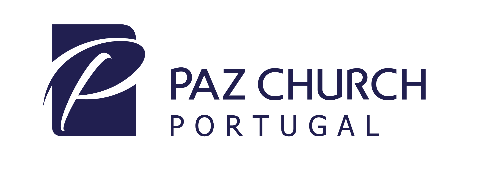 A PortaPr. Aguinaldo PintoDomingo, 11 SetembroTornou, pois, Jesus a dizer-lhes: Em verdade, em verdade vos digo que eu sou a porta das ovelhas. Todos quantos vieram antes de mim são ladrões e salteadores; mas as ovelhas não os ouviram. Eu sou a porta; se alguém entrar por mim, salvar-se-á, e entrará, e sairá, e achará pastagens. João 10:7-9Uma porta é sempre lugar de passagem de um lugar para o outroA porta sempre nos faz sair de um lugar e entrar noutro. Jesus disse que era a porta… para onde?Jesus disse que era a única porta “a” – artigo singular definido – não há outra que nos faça adentrar onde esta faz.Quem entra é salvo, salvo de quê?A porta está aberta – o acesso está aberto – é nossa escolha passar por ela ou nãoTendo, pois, irmãos, ousadia para entrar no santuário, pelo sangue de Jesus, pelo novo e vivo caminho que ele nos consagrou, pelo véu, isto é, pela sua carne, e tendo um grande sacerdote sobre a casa de Deus, cheguemo-nos com verdadeiro coração, em inteira certeza de fé, tendo os corações purificados da má consciência, e o corpo lavado com água limpa, retenhamos firmes a confissão da nossa esperança; porque fiel é o que prometeu. Hebreus 10:19-23Ao passar por ela não somos mais vítimas de ladrões e salteadores (vers. 8), seremos cuidados e encontramos pastagens, alimento e descanso…Entramos - Vinde a mim, todos os que estais cansados e oprimidos, e eu vos aliviarei. Mateus 11:28Saímos - Ide, pois, às saídas dos caminhos, e convidai para as bodas a todos os que encontrardes. Mateus 22:9Portanto ide, fazei discípulos de todas as nações, batizando-os em nome do Pai, e do Filho, e do Espírito Santo. Mateus 28:19Tens entrado pela porta? Tens saído pela porta? É importante vivermos o evangelho completo, mostrar aos outros aquilo que um dia nos mostraram a nós.